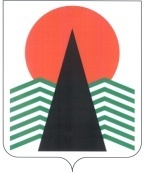  Администрация Нефтеюганского районаМуниципальная комиссияпо делам несовершеннолетних и защите их правПОСТАНОВЛЕНИЕ №5  26 января 2023 года, 10 – 00 ч. г. Нефтеюганск, 3мкрн., д. 21, каб. 430зал совещаний администрации Нефтеюганского района,(сведения об участниках заседания указаны в протоколе № 3 заседания МКДН и ЗП Нефтеюганского района)О комплексной безопасности несовершеннолетних, в том числе о принимаемых мерах в 2022 году по снижению уровня детского травматизма и смертности несовершеннолетних от внешних управляемых причин	Заслушав и обсудив информацию по вопросу, предусмотренному планом работы муниципальной комиссии по делам несовершеннолетних и защите их прав Нефтеюганского района на 2023 год, муниципальная комиссия установила:   	В соответствии с Порядком экстренного реагирования специалистов органов и учреждений системы профилактики безнадзорности и правонарушений несовершеннолетних на факты чрезвычайных происшествий (несчастных случаев) с участие несовершеннолетних, утвержденным постановлением муниципальной комиссии по делам несовершеннолетних и защите их прав Нефтеюганского района №3 от 27.01.2022, в 2022 году в муниципальную комиссию поступило 264 сообщений о фактах чрезвычайных происшествий с несовершеннолетними (рост составил 42%) (2021 г. – 185, 2020 г. – 119, 2019 г. – 151, 2018 г. – 125, 2017 год - 139), в том числе:- бытовые травмы– 80 (АППГ – 57) (+28%);- уличные травмы – 70 (АППГ – 41) (+41%);- травмы в СОШ и ДОУ – 29 (АППГ – 22) (+24%);- укусы животных – 24 (АППГ – 12) (+50%);- противоправные травмы – 23 (АППГ – 20) (+13%);- травмы в результате ДТП – 15 (АППГ- 14) (+6%);- травмы при занятиях спортом – 5 (АППГ – 3);- суицидальные намерения, мысли – 5 (АППГ – 2) (+60%);- ЗППП – 5 (АППГ – 3), в том числе 1 ВИЧ (+40%);- беременность – 3 (АППГ – 6) (-50%);- отравлением алкоголем – 2 (АППГ – 5) (+60%);- младенческая смерть – 2 (АППГ – 0);- нарушение половой неприкосновенности – 1 (АППГ – 0).  	  В 2022 году наибольшее количество травмированных несовершеннолетних являются учащимися:  - Пойковской СОШ №1 – 36 обучающихся, - Пойковской СОШ №2 – 34 обучающихся, - Пойковской СОШ №4 – 28 обучающийся, - Салымской СОШ №1 – 20 обучающихся.  	Наибольшее количество чрезвычайных происшествий с учащимися зафиксировано во 2 квартале 2022 года – 68 сообщений, в 3 квартале  – 49, в 4 квартале – 42, в 1 квартале – 37. 	  Врачами педиатрической службы на приемах, патронажах на дому, а также в доврачебном кабинете проводятся беседы с родителями малолетних детей по вопросам профилактики чрезвычайных происшествий. В отчетном году проведено более 1700 бесед (2021 г.- 1680), раздаются памятки родителям, так же для большей осведомленности родителей информация по профилактике травматизма детей размещена на стендах детской поликлиники, на информационных экранах. Но, несмотря на профилактические действия со стороны медицинских работников, бытовой травматизм остается на высоком уровне (72 обращения в НРБ). В основном травмы дети получают по недосмотру родителей, по невнимательности самих детей, чаще всего это: падение детей с поверхностей (диваны, кровати), глотание мелких предметов, инородные тела в дыхательных проходах, ушах, ожоги горячими жидкостями, так же отмечается значительный рост уличных травм – 68, которые дети получают по неосторожности – это падения на детских площадках, с велосипедов, самокатов, качелей, горок и т.д. Самые тяжелые травмы, полученные в течение 2022 года были:- у девочки, пострадавшей от схода льда с крыши (гп.Пойковский), - у подростка в результате ДТП с Бураном в сп. Лемпино. Всем несовершеннолетним, получившим травмы, оказана своевременная медицинская помощь.	В течение 2022 года в образовательных организациях проведен комплекс мероприятий, направленный на предупреждение чрезвычайных происшествий с несовершеннолетними, снижение уровня детского травматизма и смертности несовершеннолетних от внешних управляемых причин. Департаментом образования ведется мониторинг несчастных случаев с обучающимися, произошедшими в образовательных организациях. В 2022 г. произошло 33 несчастных случая легкой степени тяжести (АППГ 22) (увеличение по сравнению с предыдущим годом на 50 %). 	В результате проведенного анализа установлено, что обучающиеся травмировались на занятиях физической культурой и спортом, в перерывах между занятиями и уроками, на прогулке. Анализ случаев травмирования обучающихся показывает, что травмирование произошло в результате нарушения дисциплины, по неосторожности, вследствие нарушения правил поведения в спортзалах или на спортивных площадках. Характер травм различный: телесные (кожные) повреждения, ушибы, растяжения, порезы, переломы.  	По всем случаям проведены расследования, установлены причины, изданы приказы и приняты соответствующие меры:	- проведены внеплановые инструктажи с обучающимися о мерах безопасности на уроках физической культуры, на переменах, во время прогулок; беседы с обучающимися по формированию навыков безопасной жизнедеятельности;	- с сотрудниками образовательных организаций проводятся внеплановые инструктажи, на совещаниях рассматривается вопрос безопасности детей во время пребывания в образовательной организации. 	Кроме того, в связи с увеличением травмирования несовершеннолетних в период образовательного процесса, в начале 2022-2023 учебного года были приняты дополнительные меры по предупреждению травматизма.  Особое внимание было уделено обеспечению безопасности несовершеннолетних при проведении уроков физической культуры и спортивных секций в школах и на занятиях в детских садах. Всего проведено 2400 профилактических мероприятий с детьми, 741 мероприятие - с родителями. Охват детей 6772 ребенка (4987 ученики СОШ, 1785 воспитанники ДОУ), что составляет 100%.	В целях предупреждения бытового и уличного травматизма в течение 2022 года была организована профилактическая работа с детьми и родителями по профилактике ушибов, переломов, порезов, электротравматизма, выпадения детей из окон, укусов животными, ожогов, отравлений, обморожений, безопасности при гололедице, при сходе снега с крыш и др.  Профилактическая работа была организована в форме тематических бесед, демонстрации видеоматериалов, квест-игр, кейсов по безопасности, размещения материалов наглядной агитации на информационных стендах, официальных сайтах, в групповых сообществах в мессенджерах в Viber, WatsApp, в сообществах в социальных сетях образовательных организаций. За 2022 год в социальных сетях размещено 1082 профилактических материала (это памятки, видеоролики) по профилактике чрезвычайных происшествий с несовершеннолетними, в том числе детского травматизма. Вопросы безопасности детей, предупреждения травматизма и гибели несовершеннолетних были рассмотрены также на родительских собраниях. 	В целях профилактики выпадения детей из окон, было организовано информирование родителей (законных представителей) о возможных трагических последствиях, тяжелых травмах, в случае отсутствия ограничения доступа к открытым окнам и балконам, отказа от использования специальных замков, ограничителей, а также безнадзорности малолетних детей, проведены консультации с родителями дошкольников с охватом 1960 родителей. 	С целью предупреждения электротравматизма детей в образовательных организациях проведены инструктажи, уроки безопасности, направленные на повышение грамотности обучающихся по вопросам электробезопасности. В 19 образовательных организациях состоялось 29 мероприятий с участием специалистов филиала АО «Россети Тюмень» Нефтеюганские электрические сети. В рамках мероприятий организованы беседы, викторины, просмотр презентаций, видеороликов, обучение оказанию первой помощи пострадавшему от действия электрического тока. Охват профилактическими мероприятиями – 1104 обучающихся в возрасте от 5 до 16 лет.	Также в последнюю неделю каждой четверти в преддверии каникул были организованы профилактические мероприятия в рамках «Недели безопасности». Проведено инструктирование обучающихся 1-11 классов, классные часы с освещением вопросов безопасности жизнедеятельности, организовано размещение материалов наглядной агитации для детей и родителей в сообществах в социальных сетях образовательных организаций, а также в групповых сообществах в мессенджерах в Viber, WatsApp. 	В начале учебного года с 1 по 30 сентября 2022 года в рамках «Месячника безопасности детей» были организованы мероприятия, направленные на предупреждение детского травматизма, электротравматизма, дорожной, пожарной и антитеррористической безопасности, а также на сохранение здоровья детей. К проведению мероприятий были привлечены сотрудники ГИБДД, участковые, инспекторы по делам несовершеннолетних, инструкторы по противопожарной профилактике, фельдшеры. В рамках Месячника проведено 1523 профилактических мероприятия с охватом 4860 обучающихся, 26 мероприятий с охватом 5458 родителей.	  С целью принятия дополнительных мер, направленных на профилактику чрезвычайных происшествий с несовершеннолетними, муниципальная комиссия по делам несовершеннолетних и защите их прав Нефтеюганского района п о с т а н о в и л а:	 1. Информацию о комплексной безопасности несовершеннолетних, в том числе о принимаемых мерах в 2022 году по снижению уровня детского травматизма и смертности несовершеннолетних от внешних управляемых причин на территории Нефтеюганского района, принять к сведению.	 Срок: 26 января 2023 года.	2.  Департаменту образования и молодежной политики (А.Н.Кривуля), бюджетному учреждению Ханты-Мансийского автономного округа - Югры «Нефтеюганский районный комплексный центр социального обслуживания населения» (Е.М.Елизарьева), бюджетному учреждению Ханты-Мансийского автономного округа - Югры «Нефтеюганская районная больница» (О.Р.Ноговицина) организовать и провести дополнительные мероприятия с несовершеннолетними по предупреждению уличного и бытового травматизма, заболеваний, передающихся половым путем.	Срок: до 01 апреля 2023 года.	3. Департаменту образования и молодежной политики (А.Н.Кривуля):3.1. Проанализировать ситуацию за 2022 год по травматизму обучающихся в общеобразовательных организациях, обеспечить разработку образовательными организациями программ профилактики травматизма и несчастных случаев с обучающимися. Срок: до 01 апреля 2023 года.3.2. Активизировать работу школьных служб примирения в общеобразовательных организациях, а также выявление сотрудниками образовательных организаций признаков возникновения конфликтных ситуаций, совершения преступлений, правонарушений обучающихся и в отношении них, в том числе в сети Интернет.Срок: до 01 апреля 2023 года.	4. Бюджетному учреждению Ханты-Мансийского автономного округа - Югры «Нефтеюганская районная больница» (О.Р.Ноговицина) (раздел 1-5), Отделу Министерства внутренних дел России по Нефтеюганскому району (А.В. Пирков) (раздел 6), Управлению социальной защиты населения, опеки и попечительства по г. Нефтеюганску и Нефтеюганскому району (О.В.Загородникова) (раздел 7) продолжить ведение мониторинга оперативной ситуации по линии несовершеннолетних на территории Нефтеюганского района, утвержденного пунктом 3 постановления муниципальной комиссии по делам несовершеннолетних и защите их прав Нефтеюганского района №5 от 27.01.2022	Срок: ежеквартально, не позднее 05 числа следующего за отчетным кварталом.5. Внести изменения в состав постоянно действующей рабочей группы с целью подготовки предложений по совершенствованию профилактики гибели детей от внешних управляемых причин, утвержденный пунктом 4 постановления № 65 от 26.09.2019 (с изм. №3 от 27.01.2022)	 Срок: 26 января 2023 года. 	6. Контроль за исполнением постановления возложить на заместителя председателя муниципальной комиссии по делам несовершеннолетних и защите их прав Нефтеюганского района.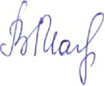 Председательствующий                                           В.В. МалтаковаПриложение к постановлению МКДН и ЗП Нефтеюганского района № 3 от 26.01.2023Состав рабочей группы по подготовке предложений по совершенствованию профилактики гибели детей от внешних управляемых причин при муниципальной комиссии по делам несовершеннолетних и защите их прав Нефтеюганского районаМихалевВладлен Геннадьевич- заместитель главы Нефтеюганского района, председатель муниципальной комиссии по делам несовершеннолетних и защите их прав администрации Нефтеюганского района, руководитель рабочей группыМалтакова Валерия Валерьевна- начальник отдела по делам несовершеннолетних, защите их прав администрации района, заместитель руководителя рабочей группыЧлены рабочей группы:Члены рабочей группы:БабинаЕлена Мусагалеевна-  начальник отдела обеспечения безопасности образовательных учреждений Департамента образования и молодежной политики Нефтеюганского районаБажуков Максим Дмитриевич- заместитель начальника отдела участковых уполномоченных полиции и по делам несовершеннолетних Отдела Министерства внутренних дел России по Нефтеюганскому району (по согласованию)БобровВиктор Алексеевич- врач-психиатр бюджетного учреждения Ханты – Мансийского автономного округа – Югры «Нефтеюганская районная больница» (по согласованию)Гатауллин Рустам Гайфуллович-    заместитель руководитель Нефтеюганского межрайонного следственного отдела следственного управления Следственного комитета РФ по Ханты-Мансийскому автономному округу – Югре (по согласованию)ГоседлоМарьяна Николаевна- заместитель директора бюджетного учреждения Ханты-Мансийского автономного округа – Югры «Нефтеюганский районный комплексный центр социального обслуживания населения» (по согласованию)Гусарова Оксана Александровна- заместитель начальника Управления социальной защиты населения, опеки и попечительства по г. Нефтеюганску и Нефтеюганскому району (по согласованию)Черняк Оксана Николаевна- психолог филиала бюджетного учреждения Ханты-Мансийского автономного округа – Югры «Нефтеюганский реабилитационный центр для детей и подростков с ограниченными возможностями» (по согласованию)